Mariette Dietz Coaching – intakeformulier ‘Ik leer leren’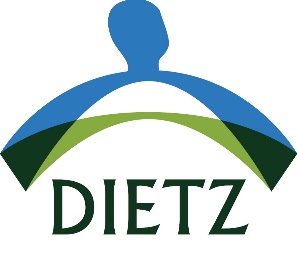 Om de training meer kans op succes te geven, is het handig om enig idee te hebben van waaruit de hulpvraag is ontstaan. Daarom zou het fijn zijn als je deze vragenlijst zo volledig mogelijk ingevuld opstuurt per mail naar mariette@dietzcoaching.nl.  De gegevens worden vertrouwelijk behandeld.Gegevens kindVoornaam		Achternaam 	Geboortedatum 	Adres 		Postcode ...................... Plaats 	Gegevens vaderVoornaam		Achternaam 	Gegevens moederVoornaam		Achternaam 	Gegevens over de reden van aanmeldingWat is de reden voor aanmelding? Wat zou je willen dat je kind leert?Gegevens over de ontwikkeling van je kindHebben er in het leven van je kind ingrijpende gebeurtenissen plaatsgevonden, zoals bijvoorbeeld ziekte, scheiding, ongeluk?Wat doet je kind nog meer naast school?OverigHeb je verder nog vragen of opmerkingen die van belang kunnen zijn?Algemene voorwaardenMet het terugsturen van dit intakeformulier verklaren jullie je akkoord met mijn algemene voorwaarden, zie www.dietzcoaching.nl/algemene-voorwaarden.Hartelijk dank voor het invullen!Je kunt het digitaal ingevulde formulier (of een foto ervan) mailen naar mariette@dietzcoaching.nl
